28 августа 2019 года Богучарская районная библиотека провела познавательную игру «Краеведческий «Блеф-клуб».Площадка в Городском парке была разделена на две части – «Верю» и «Не верю». Библиотекарь зачитывала истории, задача участников, прослушав каждую, решить для себя, верят ли они в правдивость истории и занять место в той части, которая соответствует выбранному мнению. Каждый участник игры получил  30 жетонов  - по количеству задаваемых вопросов. Какие – то факты ребята знали наверняка, а кое-какая информация стала для ребят открытием. За каждый неверный ответ ребята отдавали по одному жетону. В конце игры участники объединились в команды, ориентируясь на цвет ленточек спрятанных в капсулах, и подсчитали, сколько жетонов в общей сложности осталось в команде. Интрига сохранялась до конца игры, т.к. никто из ее участников не знал,  в какой именно команде он находится. В игру играли каждый за себя, а результат получился  командный. Игра получилась очень динамичной, и по-хорошему, азартной. 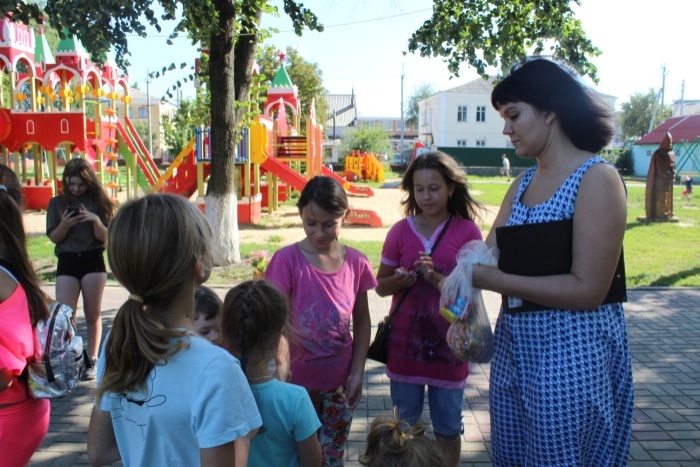 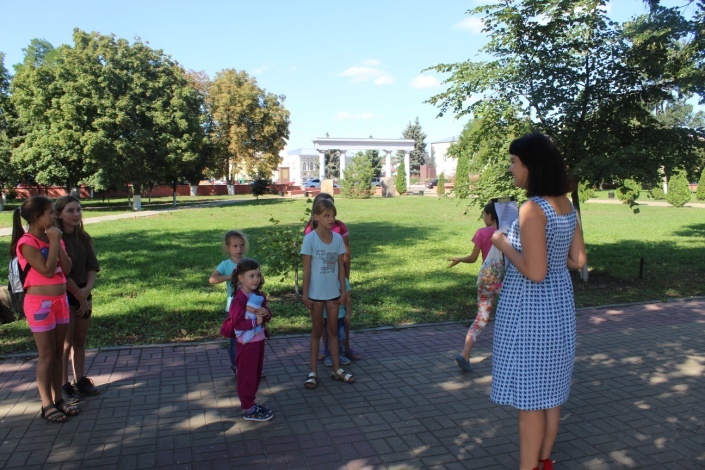 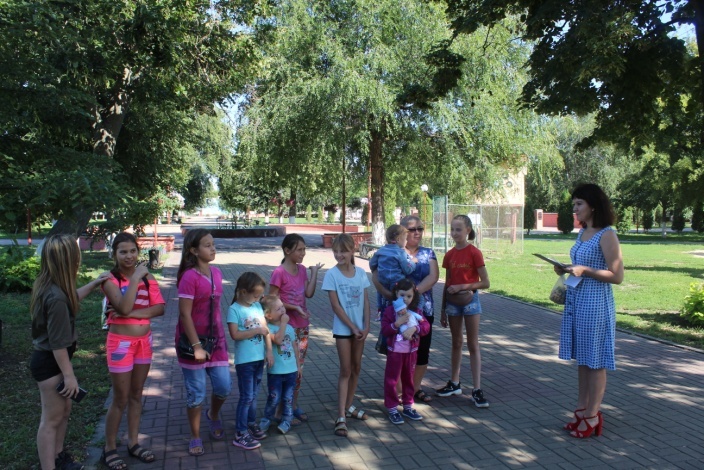 